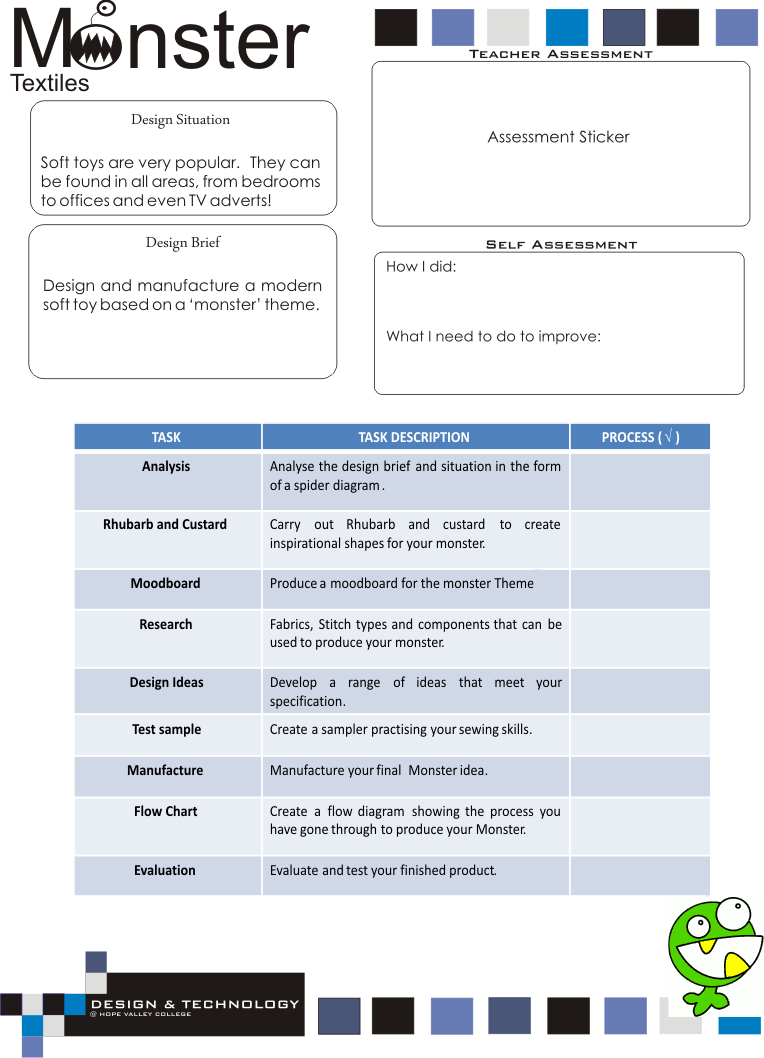 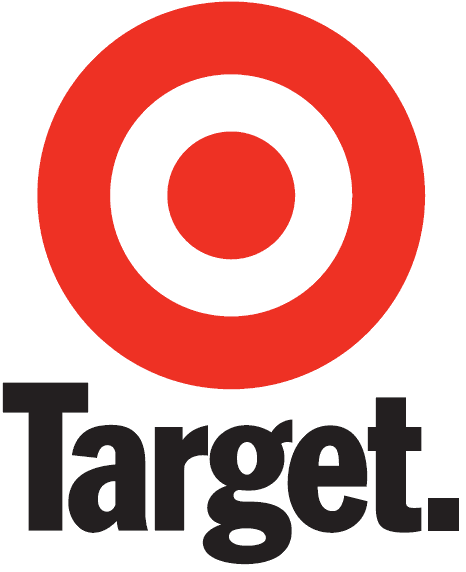 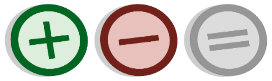 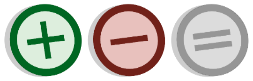 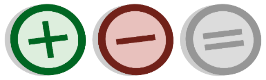 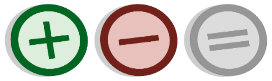 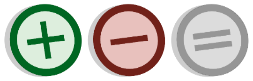 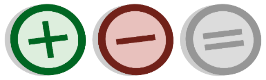 TASKTASK DESCRIPTIONDOTCOMMENTAnalysisAnalyse the design brief and spec to understand what you are being asked to doMoodboardCreate a moodboard of relevant African images and add notesTarget MarketCreate a target market profileDecorative techniquesProduce a range of decorative technique samples and write up how to do them as well as mini evaluations of each oneFabric testsCarry out a range of scientific experiments on a range of fabrics to decide what properties they have and which fabrics to use and why (Natural v's Man-made)Research AppliqueLearn how to safely create an applique sample using the sewing machineDesignCreate 3/4 ideas that meet your spec and go on to produce a final designManufactureProduce a pattern and manufacture your final hand warmer design.Flow ChartCreate a flow chart showing the process you have gone through to produce your hand warmer.EvaluationEvaluate and test your finished product.